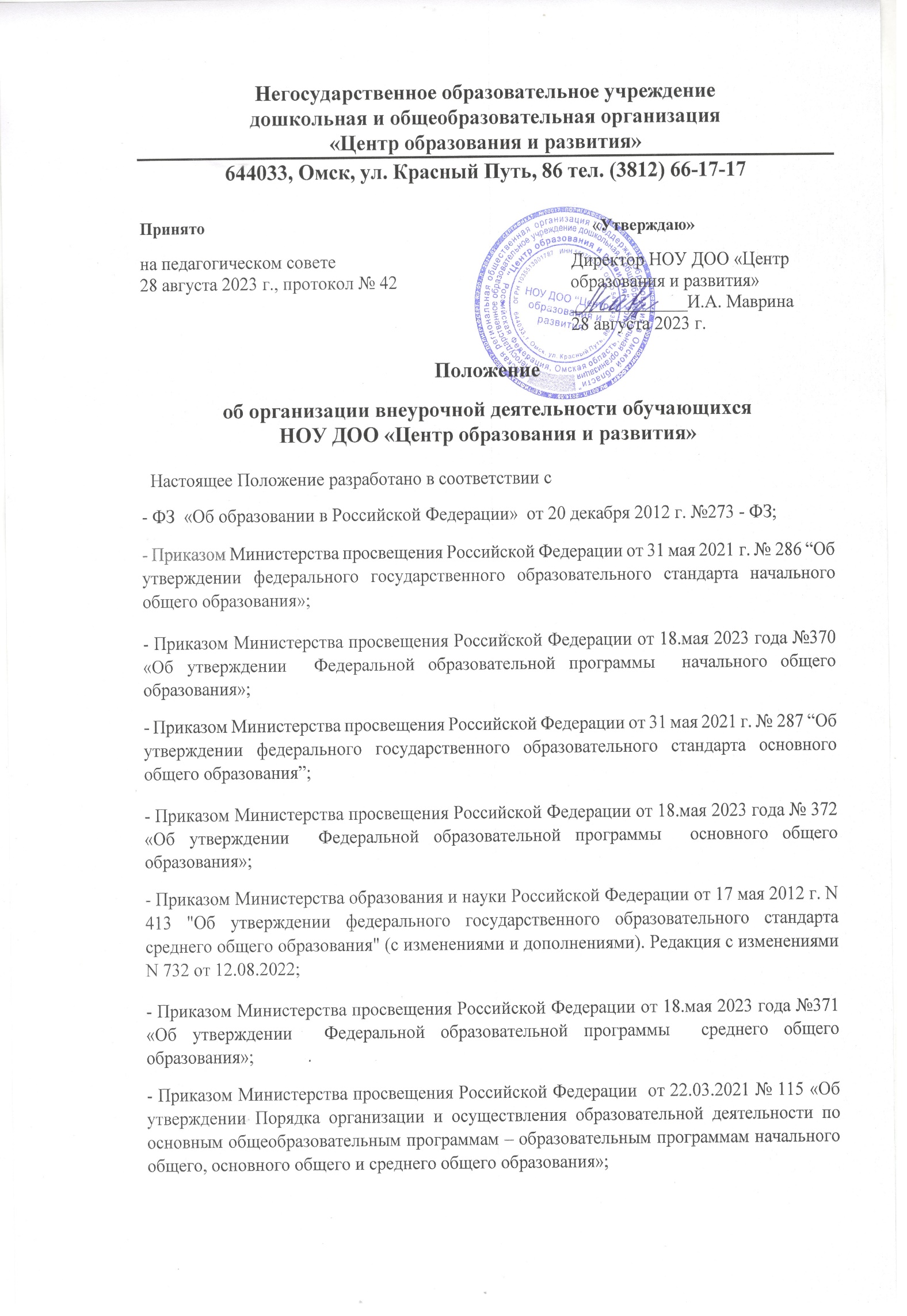 - Постановлением Главного государственного санитарного врача Российской Федерации от 28 сентября 2020 года № 3648-20 «Санитарно-эпидемиологические требования к организациям воспитания и обучения, отдыха и оздоровления детей и молодёжи»; – Уставом и локальными нормативными актами НОУ ДОО «Центр образования и развития».Данное Положение регламентирует организацию  внеурочной деятельности   обучающихся в соответствии с требованиями ФГОС начального, основного и среднего общего образования.1.Общие положения.Внеурочная деятельность  – специально организованная деятельность обучающихся 1-11 классов, представляющая собой неотъемлемую часть образовательного процесса в общеобразовательном учреждении, (далее ОУ) отличная от урочной системы обучения.Внеурочная  деятельность  организуется в 1-11 классах в соответствии с федеральным государственным образовательным стандартом начального общего, основного общего и среднего общего  образования.Время, отведенное на внеурочную деятельность, не учитывается при определении максимально допустимой недельной нагрузки обучающихся.2. Цель и задачи2.1. Целью внеурочной деятельности  является содействие в обеспечении достижения ожидаемых результатов обучающихся 1-11 классов НОУ ДОО «Центр образования и развития» в соответствии с основной образовательной программой начального общего, основного общего и среднего общего образования ОУ, а также формирование образовательного пространства для решения задач социализации, воспитания, самоопределения обучающихся посредством интеграции ресурсов ОУ, УДО и социальных партнеров.
2.2. Задачи внеурочной деятельности:изучить интересы и потребности детей в дополнительном образовании, привлечь их к занятиям в системе дополнительного образования;определить содержание дополнительного образования в рамках внеурочной деятельности,  формы, методы работы с обучающимися;создать условия для функционирования единого образовательного пространства (ОУ - учреждения дополнительного образования - другие социальные партнеры);обеспечить разнообразие видов творческой деятельности для наиболее полного удовлетворения интересов и потребностей школьников в объединениях различной направленности;разработать специальные формы и методы работы, формирующие творческую и социальную активность школьников.2.3.  Внеурочная деятельность  направлена на реализацию индивидуальных потребностей обучающихся путем предоставления  школьникам выбора широкого спектра занятий, способствующих их  развитию.3. Направления, формы и виды организации внеурочной деятельности3.1. Направления и виды внеурочной деятельности  определяются ОУ в соответствии с основной образовательной программой начального общего, основного общего и среднего общего  образования. Охват всех направлений и видов каждым ребёнком не является обязательным. Подбор направлений, форм и видов деятельности должен обеспечить достижение обучающимися планируемых результатов в соответствии с основной образовательной программой начального общего, основного общего и среднего общего образования ОУ.3.2.  Внеурочная деятельность в ОУ организуется по направлениям:- воспитание гражданственности, и патриотизма, уважение к правам, свободам и обязанностям человека;- воспитание нравственных чувств, этического сознания;- воспитание трудолюбия, творческого отношения к учению, труду, жизни;- воспитание ценностного отношения к природе, окружающей среде;- воспитание ценностного отношения к прекрасному, формирование представлений об эстетических идеалах и ценностях.Предполагаются различные виды деятельности: игровая, познавательная, досугово - развлекательная деятельность, проблемно-ценностное общение; художественное творчество, социальное творчество; техническое творчество, спортивно-оздоровительная деятельность; краеведческая деятельность.Могут быть использованы всевозможные формы: экскурсии, кружки, секции, олимпиады, конференции НОУ, конкурсы, соревнования, консультации, тренинги, дискуссионные клубы, деловые игры, диспуты, проекты и пр.4. Организация внеурочной деятельности 4.1. Образовательные программы  внеурочной   деятельности  разрабатываются и утверждаются ОУ самостоятельно. Возможно использование существующих опубликованных программ.4.2. Образовательные программы  внеурочной   деятельности  могут быть различных типов:комплексные;тематические;по конкретным видам  внеурочной   деятельности ;индивидуальные,интегрированные.4.3. Структура образовательной программы  внеурочной   деятельности :- пояснительная записка;- содержание программы;- планируемые результаты;- тематический план (с указанием темы и количества часов на освоение указанной темы).4.4. Расписание   внеурочной деятельности в рамках реализации основной образовательной программы начального общего, основного общего и среднего общего образования определяется приказом директора школы.4.5. На внеурочную деятельность  в неделю отводится 10 часов на каждого ученика. 4.6.  Внеурочная деятельность может быть организована на базе учреждений дополнительного образования - учреждений культуры и спорта. 4.7. Занятия по внеурочной деятельности  могут проводиться учителями  школы, педагогами дополнительного образования, педагогами учреждений дополнительного образования.4.8. Занятия по внеурочной деятельности могут проводиться для всего класса, для групп учащихся по их интересам и индивидуально.4.9.ОУ предоставляет обучающимся возможность осуществления внеурочной деятельности:- в учреждениях дополнительного образования (искусство и культура, физкультура и спорт, иностранные языки);- в ОУ для всего класса (спортивные игры, французский/немецкий язык, информатика, психология); - в ОУ в объединениях  по интересам (студия ИЗО, хореографии; кружки робототехники, шахмат, секции футбола  и др.);- в ОУ индивидуальные и групповые занятия по интересам.4.8. Обучающиеся, их родители (законные представители) самостоятельно выбирают направления и формы внеурочной  деятельности.4.9. Учет занятости обучающихся во внеурочной деятельности  осуществляется  педагогами в  журналах  дополнительного образования.  4.10. Классные руководители ведут портфолио обучающихся. 5. Порядок комплектования кружков, секций и студий внеурочной деятельности .5.1. Заместитель директора по УВР совместно с заместителем директора по ВР организует деятельность   педагогов по разработке программ различных студий, секций, факультативов и кружков на следующий учебный год для предложения учащимся и их родителям.5.2. С целью организации эффективной внеурочной деятельности администрация ОУ может привлекать педагогов учреждений дополнительного образования для работы с обучающимися.5.3. В начале каждого учебного года администрация совместно с педагогами и классными руководителями организует презентацию имеющихся кружков, секций, студий и пр.5.4. Классный руководитель проводит опрос или анкетирование обучающихся и их родителей, на основании полученных данных формируются факультативы, кружки, секции, студии. После этого составляется расписание внеурочной деятельности .6. Права и обязанности участников образовательного процесса6.1. Участниками внеурочной деятельности являются обучающиеся, их родители (законные представители), педагогические работники.6.2. Права, обязанности и социальные гарантии педагогических работников, организующих внеурочную деятельность обучающихся, определяются законодательством Российской Федерации, Уставом ОУ и другими нормативными документами ОУ.6.3. К педагогическим работникам, организующим внеурочную деятельность обучающихся, предъявляются требования, соответствующие квалификационным характеристикам по должности.